Офилат Раиса Яковлевнаучитель географии и обществознанияМБОУ «Цветочненская  СШ им. К. С. Трубенко» Белогорского района Республики Крымс. Цветочное, Белогорский район, Республика КрымКонспект урока «Устройство общественной жизни. Основные сферы жизни общества и их взаимодействие»Обществознание              Тема урока:   Устройство общественной жизни. Основные сферы жизни общества и их взаимодействие Планируемые результаты:Предметные:    овладение научной терминологией, ключевыми понятиями; формирование знаний об обществе как совместной жизнедеятельности людей, о сферах и областях общественной жизни, ознакомление учащихся со значениями понятия «сферы общественной жизни».Метапредметные:Коммуникативные – развивать умения точно и грамотно выражать свои мысли, отстаивать свою точку зрения в процессе дискуссииРегулятивные – самостоятельно обнаруживать и формулировать учебную проблему, цели урока; искать и выделять необходимую информацию.Познавательные – анализировать, сравнивать, обобщать факты и явления, давать определение понятий.Личностные:  развитие способности обучающихся к саморазвитию, формирование мотивации к обучению и целенаправленной познавательной деятельности, системы значимых социальных и межличностных отношений.Тип урока: комбинированный Оборудование: учебник, рабочие тетрадиХод урока I. Организационный моментII.  Актуализация накопленного опыта и опорных знаний учащихся. Что такое общество? Как общество связано с природой?Мотивация учебной деятельности учащихся. Сообщение темы, задач урока. Восприятие и усвоение учащимися нового учебного материала.Общество – это система, то есть оно состоит из отдельных, но взаимосвязанных частей, элементов. Такими элементами являются сферы общественной жизни (подсистемы), которые, в свою очередь, являются системой для составляющих их элементов.Общество — динамическая система, то есть оно постоянно развивается, совершенствуется (прогресс) или движется назад, от более совершенного к менее (регресс).Если рассматривать общество как систему, которая состоит из взаимодействующих частей, то основными ее подсистемами являются сферы общественной жизни.Общество как совокупность взаимосвязанных частей или сфер рассматривал американский социолог Толкотт Парсонс (1902-1979 гг.), который считал, что людей как челнов общества объединяют цели жизнедеятельности. Какие главные цели ставят перед собой люди? Всем людям необходимо создавать материальные (продукты питания, одежду, обувь, лекарства, строить жилища, создавать средства производства и т.д.)  и распределять их между собой  Сфера общества – это подсистема, которая характеризуется определённой функцией и деятельностью людей по её выполнению. В каждой сфере складываются соответствующие общественные отношения и создаются особые институты (подробнее о социальных институты. Общество в этом значении слова включает в себя все способы взаимодействия людей в разных сферах общественной жизни: политической, экономической, правовой, духовной.Обычно выделяют четыре  сферы: экономика, политика, социальная и духовная сфера.Изучите  схему: "Основные сферы общественной жизни".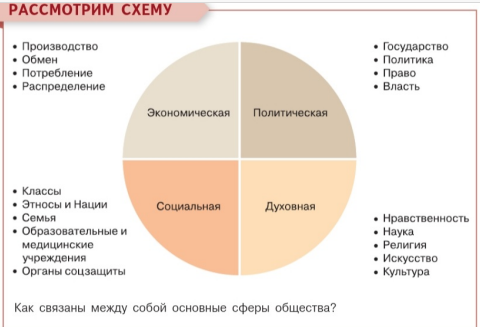 Экономическая – создание материальных благ, производственная деятельность общества и отношения, возникающие в процессе производства (в неё входят промышленное и сельскохозяйственное производство, отношения людей в процессе производства, обмен продуктами производственной деятельности, их распределение, экономические блага, экономические ресурсы, хозяйствующие объекты). Политическая – включает отношения власти и подчинения, управления обществом, деятельность государственных, общественных, политических организация (включает в себя государственную власть, политические партии, отношения людей, связанные с использованием власти для реализации интересов тех или иных социальных групп, политические институты, политические организации, политическую идеологию, политическую культуру).Социальная – внутреннее устройство общества, социальные группы в нём, их взаимодействие (включает в себя слои и классы, классовые отношения, нации и национальные отношения, семью, семейно-бытовые отношения, учреждения воспитания, медицинского обслуживания, досуга, социальные группы, социальные институты, социальное взаимодействие, социальные нормы).Духовная – включает в себя создание и освоение духовных благ, развитие общественного сознания, науки, образования, религии, искусства (охватывает науку, нравственность, религию, искусство, научные учреждения, религиозные организации, учреждения культуры, соответствующую деятельность людей, духовные потребности, духовное производство, субъекты духовной деятельности, то есть кто создаёт духовные ценности, духовные ценности).Все четыре сферы взаимодействуют, оказывая влияние друг на друга.Применение учащимися знаний и действий в стандартных условиях с целью усвоения навыков Тестирование:1. К какой сфере жизни общества непосредственно относится деятельность научных учреждений, организаций культуры и образования?1) социальной2) правовой3) политической4) духовной2. Какие из перечисленных терминов используются в первую очередь при описании политической сферы общества?1) искусство, образование2) демократия, референдум3) семья, нация4) издержки, рынок3. Что относится к экономической сфере жизни общества?1) производство материальных благ2) проведение выборов в парламент3) показ нового художественного фильма4)заключение брака4. Что относится к социальной сфере жизни общества?1)проведение заседания парламента страны2)открытие Шаляпинского фестиваля.3)проведение благотворительной акции для людей с ограниченными физическими возможностями.4)заключение сделки между двумя фирмами.5. Предприниматель оказывает финансовую помощь Дому ветеранов. Взаимосвязь каких сфер жизни общества проявляется в данном факте?1)  политической и духовной2)  экономической и политической3)  социальной и политической4)  экономической и социальной6. Политическая организация критикует политику правительства в отношении пенсионеров. Какие сферы жизни общества непосредственно затрагивает эта деятельность?1)  экономическую и социальную2)  политическую и духовную3)  экономическую и духовную4)  политическую и социальную7. В стране Z правительство проводит реформу здравоохранения. Взаимодействие каких сфер общественной жизни в первую очередь иллюстрирует этот пример?1)  экономической и политической2)  политической и социальной3)  духовной и экономической4)  экономической и социальной8. К духовной сфере общества относятся отношения между1)  режиссером кинофильма и актерами2)  зрителем кинотеатра и кассиром в кассе кинотеатра3)  зрителем кинотеатра и охранником кинозала4)  директором кинозала и ремонтной бригадой, проводившей в нем ремонт9. Установите соответствие между фактами и сферами жизни общества: к каждому элементу, данному в первом столбце, подберите элемент из второго столбца.ФАКТЫА)  принятие конституции государстваБ)  продажа товаров в магазинеВ)  принятие присяги главой государстваГ)  предвыборная агитация избирателейСФЕРЫ ЖИЗНИ ОБЩЕСТВА1)  экономическая2)  политическаяЗапишите в ответ цифры, расположив их в порядке, соответствующем буквам: 10. Установите соответствие между фактами и сферами жизни общества: к каждому элементу, данному в первом столбце, подберите элемент из второго столбца.ФАКТЫА)  производство товаров и услугБ)  отношения «отцов» и «детей»В)  межнациональный конфликтГ)  оказание банковских услугСФЕРЫ ЖИЗНИ ОБЩЕСТВА1)  экономическая2)  социальнаяЗапишите в ответ цифры, расположив их в порядке, соответствующем буквам: КлючиИтого12 балловМенее 5 – «2»5 – 7 – «3»9 -10 – «4»11-12 – «5»V.Анализ достижений учащихся.  Итоги урока. Домашнее задание§ 13ФИ __________________________________________1. К какой сфере жизни общества непосредственно относится деятельность научных учреждений, организаций культуры и образования?1) социальной2) правовой3) политической4) духовной2. Какие из перечисленных терминов используются в первую очередь при описании политической сферы общества?1) искусство, образование2) демократия, референдум3) семья, нация4) издержки, рынок3. Что относится к экономической сфере жизни общества?1) производство материальных благ2) проведение выборов в парламент3) показ нового художественного фильма4)заключение брака4. Что относится к социальной сфере жизни общества?1)проведение заседания парламента страны2)открытие Шаляпинского фестиваля.3)проведение благотворительной акции для людей с ограниченными физическими возможностями.4)заключение сделки между двумя фирмами.5. Предприниматель оказывает финансовую помощь Дому ветеранов. Взаимосвязь каких сфер жизни общества проявляется в данном факте?1)  политической и духовной2)  экономической и политической3)  социальной и политической4)  экономической и социальной6. Политическая организация критикует политику правительства в отношении пенсионеров. Какие сферы жизни общества непосредственно затрагивает эта деятельность?1)  экономическую и социальную2)  политическую и духовную3)  экономическую и духовную4)  политическую и социальную7. В стране Z правительство проводит реформу здравоохранения. Взаимодействие каких сфер общественной жизни в первую очередь иллюстрирует этот пример?1)  экономической и политической2)  политической и социальной3)  духовной и экономической4)  экономической и социальной8. Что относится к экономической сфере жизни общества?1)  производство материальных благ2)  организация государственной власти3)  создание произведений искусства4)  разработка и принятие законов9. Установите соответствие между фактами и сферами жизни общества: к каждому элементу, данному в первом столбце, подберите элемент из второго столбца.ФАКТЫА)  принятие конституции государстваБ)  продажа товаров в магазинеВ)  принятие присяги главой государстваГ)  предвыборная агитация избирателейСФЕРЫ ЖИЗНИ ОБЩЕСТВА1)  экономическая2)  политическаяЗапишите в ответ цифры, расположив их в порядке, соответствующем буквам: 10. Установите соответствие между фактами и сферами жизни общества: к каждому элементу, данному в первом столбце, подберите элемент из второго столбца.ФАКТЫА)  производство товаров и услугБ)  отношения «отцов» и «детей»В)  межнациональный конфликтГ)  оказание банковских услугСФЕРЫ ЖИЗНИ ОБЩЕСТВА1)  экономическая2)  социальнаяЗапишите в ответ цифры, расположив их в порядке, соответствующем буквам: АБВГАБВГВопросОтветыБаллы412111314141111121222 ( 1 ошибка – 1 балл)12212 ( 1 ошибка – 1 балл)АБВГАБВГ